ОБЩИНА САДОВО, ПЛОВДИВСКА ОБЛАСТ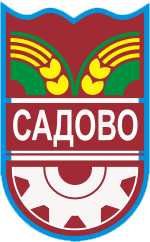 гр. Садово, ул. „Иван Вазов” № 2, тел.: 03118/2250; централа: 03118/2601; 2171e-mail: sadovo@sadovo.bg ДО ОБЩИНСКИ СЪВЕТ САДОВО                         ПРЕДЛОЖЕНИЕОТ: ДИМИТЪР БОРИСЛАВОВ ЗДРАВКОВ- КМЕТ НА ОБЩИНА САДОВООТНОСНО: Корекция на бюджета на Община Садово за 2022 г.            УВАЖАЕМИ ГОСПОЖИ И ГОСПОДА,             Предлагаме на основание чл.21, ал.1, т.6 от ЗМСМА и чл.124, ал.2 и 3 от Закона за публичните финанси да се извърши корекция на бюджета на общината за 2022 г..              Предлагаме в раздел „Обекти , финансирани с целева субсидия за капиталови разходи за 2022 г.“ ,  средствата  в размер на 223722 лв., заложени в резерв в дейност „Ремонт улици“ да се насочат за обект „Ремонт на уличната мрежа в с.Болярци, с.Чешнегирово и с.Богданица“ . Предлагаме  от резерва за неотложни разходи в общинските дейности да се предвидят 900 лв. за закупуването на преносим компютър за ДГ с. Катуница, 10000 лв.  за довършване на при църковна сграда- архондарик към църквата в  с.Катуница , 8050 лв. за изграждане на поливна система в парк в с.Поповица и 7010 лв. за изграждане на поливна система в гр.Садово .              Предлагаме на основание чл.43 от ПМС 31 за изпълнение на бюджета на РБ за 2022 г. преходни остатъци в държавните дейности към 31.12.2021 г. в размер на 1088000 лв. да се изразходят за текущи ремонти в здравните служби – 580000 лв. , ЦСРИ с.Болярци – 198000 лв., ЦНСТ с. Ахматово – 57000 лв. и ДГ с.Катуница – 253000 лв.         Във връзка с гореизложеното предлагаме следния проект за             РЕШЕНИЕВ държавни дейности :намаля : „Др. дейности по вътр. сигурност“, § 1015 „Материали“ с 84400 лв.;„ОМП“, § 1020 „Външни услуги“ с 80214 лв.;„Здравни кабинети“ , § 1015 „Материали“ с 204542 лв.;„Др. дейности по здравеопазването“, § 1015 „Материали“ с 55263 лв.;„ЦОП“, § 1020 „Външни услуги“ с 83473 лв.;„ЦНСТ“, § 1011 „Храна“ с 68845 лв.;„Спорт за всички“ , § 1015 „Материали“ с 1039 лв.;„Дневен център за хора с увреждания“, § 1015 „Материали“ с 452741 лв.;„Асистентска подкрепа“, § 201 „Възнаграждения за нещатни“ с 57483 лв.увеличава § 1030 „Текущ ремонт“ по дейности:„Детски градини“ – 253000 лв.;„Др. дейности по здравеопазването“ – 580000 лв.;„ЦСРИ“ – 198000 лв.;„ЦНСТ“ – 57000 лв.В общински дейности намаля резерва за неотложни разходи 25960 лв. и увеличава в дейност „Детски градини“, пар. 5201 „Компютри“ с 900 лв. , в дейност „Общинска администрация“, пар. 4214“Помощи по решение на Общински съвет“  с 10000 лв. и в дейност „Почивно дело“ , пар.5203 „Машини и съоръжения“ с 15060 лв.  В общински дейности намаля в дейност „Спортни бази“, пар. 5205 „Стопански инвентар“ с 421 лв. и увеличава в дейност „Ремонт улици“ , пар. 5100 „Основен ремонт“ с 421 лв. В общински дейности намаля резерва на целева субсидия за капиталови разходи в дейност „Ремонт улици“ с 223722 лв. и увеличава пар. 5100 „Основен ремонт“ в същата дейност с 223722 лв.В общинска дейност „Общинска админисртрация“ намаля пар.5203 „Машини и съоръжения“ с 7307 лв., и намаля пар. 5219 “Други активи“ с 4080 лв. Увеличава в дейност „Ремонт улици“ , пар. 5100 „Основен ремонт“ с 11387 лв.            В поименния списък за кап.разходи за 2022 г. - прил.2 , раздел „Обекти,финансирани с общински приходи и останали наличности към 31.12.2021 г. включва нови обекти „Преносим компютър за ДГ с.Катуница - 900 лв.“ , „Поливна система в с.Поповица – 8050 лв.“ и „Поливна система в гр.Ссадово – 7010 лв.“ . В подраздел „Обекти , останали в наличност от целева субсидия за капиталови разходи за 2021 г.“  „Пункт за високо налягане (парна инсталация в „ОА“ гр.Садово) става на 7664 лв. , заличава обекти „Парен котел (парна инсталация в „ОА“ гр.Садово) – 5106 лв.“ и „Ограда за площадка за компресиран газ (парна инсталация в „ОА“ гр.Садово) – 4080 лв.“ . Обект „Изграждане на парна инсталация в „ОА“ гр.Садово“ става на 36668 лв. Включва обект „Ремонт на улична мрежа в с.Болярци, с.Чешнегирово, с.Богданица- 11387 лв.“.  .    В поименния списък за кап.разходи за 2022 г. - прил.2 утвърждава  раздел „Обекти, финансирани с целева субсидия за капиталови разходи за 2022 лв.“, както следва:Общ устройствен план -26640 лв.Самосвал- 42606 лв.Съфинансиране покупка на електромобил (НДЕФ)	-31000 лв.Саниране на сграда "ОА"  гр.Садово-	226810 лв.(Проект "Красива България"- дялово участие на общината)				Ремонт на парк в с.Катуница-	15000 лв.Фитнес уреди с.Поповица (7 броя) – 19976 лв.Ремонт на улична мрежа в с.Болярци, Чешнегирово,с.Богданица – 322 468 лв.			Всичко – 684500 лв.                                      Дарява на църковно настоятелство в с.Катуница 10000 лв.Изготвил- дир.”ОА”:                                                                       (Й.Ташев)С уважение,                                  Кмет на община Садово:                                                                            (Д.Здравков)